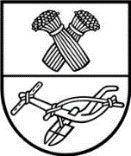 	Projektas	PANEVĖŽIO RAJONO SAVIVALDYBĖS TARYBASPRENDIMASDĖL VELŽIO KAIMO GYVENTOJŲ APKLAUSOS REZULTATŲ2018 m. spalio 31 d. Nr. T-PanevėžysVadovaudamasi Lietuvos Respublikos vietos savivaldos įstatymo 46 straipsniu, Panevėžio rajono savivaldybės tarybos veiklos reglamento, patvirtinto Panevėžio rajono savivaldybės tarybos 2011 m. rugpjūčio 25 d. sprendimu Nr. T-163 „Dėl Panevėžio rajono savivaldybės tarybos veiklos reglamento patvirtinimo“, 210 punktu, Panevėžio rajono savivaldybės vietos gyventojų apklausos tvarkos aprašu, patvirtintu Panevėžio rajono savivaldybės tarybos 2018 m. rugpjūčio 30 d. sprendimu „Dėl Panevėžio rajono savivaldybės vietos gyventojų apklausos tvarkos aprašo patvirtinimo“, Panevėžio rajono savivaldybės mero 2018 m. rugsėjo 6 d. potvarkiu Nr. M-20 „Dėl Velžio kaimo gyventojų apklausos paskelbimo“, atsižvelgdama į gyventojų apklausos rezultatų 2018 m.             rugsėjo 12 d. protokolą, Savivaldybės taryba n u s p r e n d ž i a:Konstatuoti, kad Velžio kaimo gyventojų apklausos, kuri buvo vykdoma 2018 m. rugsėjo 12 d. 12.00–19.00 val., tiesioginiu gyventojų nuomonės įrašymu apklausos dalyvių sąrašo lapuose apklausai pateiktu klausimu: „Pritariu (nepritariu), kad Alantos g. 38, Velžio k., Velžio sen.,   Panevėžio r., būtų įrengti maldos namai ir šarvojimo salė“, rezultatai iš 373 apklausoje dalyvavusių Velžio kaimo gyventojų pasiskirstė taip: „Pritariu“ atsakė 371 gyventojas, jų dalis nuo dalyvavusiųjų – 99,45 proc.;  „Nepritariu“ atsakė 2 gyventojai, jų dalis nuo dalyvavusiųjų – 0,54 proc.Pritarti paskelbtiems Velžio kaimo gyventojų apklausos rezultatams dėl Velžio kaimo gyventojų nuomonės apklausai pateiktu klausimu.Pavesti Savivaldybės administracijos direktoriui atlikti visus būtinus veiksmus, kad Alantos g. 38, Velžio k., Velžio sen., Panevėžio r., būtų įrengti maldos namai ir šarvojimo salė.Šį sprendimą paskelbti vietinėse visuomenės informavimo priemonėse, savivaldybės interneto tinklalapyje ir Velžio kaimo bei Velžio seniūnijos skelbimų lentose.Rūta Vaitkūnienė2018-10-17PANEVĖŽIO RAJONO SAVIVALDYBĖS ADMINISTRACIJOSJURIDINIS SKYRIUSPanevėžio rajono savivaldybės tarybaiAIŠKINAMASIS RAŠTAS DĖL SPRENDIMO„DĖL VELŽIO KAIMO GYVENTOJŲ APKLAUSOS REZULTATŲ“ PROJEKTO2018-10-17PanevėžysProjekto rengimą paskatinusios priežastysSvarstyti Velžio kaimo gyventojų apklausos rezultatus ir atsižvelgiant į juos priimti sprendimą.	Projekto esmė ir tikslas	Sprendimo projektu teikiama svarstyti Velžio kaimo gyventojų apklausos rezultatai.  Panevėžio rajono savivaldybės mero 2018 m. rugsėjo 6 d. potvarkiu Nr. M-20 „Dėl Velžio kaimo gyventojų apklausos paskelbimo“ buvo paskelbta ir 2018 m. rugsėjo 12 d. vykdoma Velžio kaimo gyventojų apklausa. Apklausos metu Velžio kaimo gyventojų buvo klausiama, ar pritaria, kad Alantos g. 38, Velžio k., Velžio sen., Panevėžio r., būtų įrengti maldos namai ir šarvojimo salė. Velžio kaimo gyventojų apklausoje iš viso dalyvavo 373 gyventojai, tai sudaro 27,7 proc. visų apklausos teritorijos gyventojų, turinčių teisę dalyvauti apklausoje. 371 gyventojas pritarė, kad Alantos g. 38, Velžio k., Velžio sen., Panevėžio r., būtų įrengti maldos namai ir šarvojimo salė, ir tik 2 gyventojai – nepritarė. Iš visų 373 gyventojų dalyvavusių apklausoje 99,46 proc. balsavusiųjų pritarė. Atsižvelgiant į šiuos Velžio kaimo gyventojų balsavimo rezultatus turėtų būti pradedamos maldos namų ir šarvojimo salės įrengimo procedūros. Atsižvelgiant į tai, 2018 m. spalio 5 d. susitarimu Nr. S2-119 buvo pakeista     2017 m. rugpjūčio 22 d. panaudos sutartis dėl dalies patalpų iš panaudos gavėjo gyventojų bendruomenės „Velžys“ grąžinimo savivaldybei, kuriose ir bus įrengiami maldos namai bei šarvojimo salė.Kokių pozityvių rezultatų laukiamaPriėmus sprendimą būtų apsvarstyti Velžio kaimo gyventojų apklausos rezultatai ir jų pagrindu būtų priimtas sprendimas.	Galimos neigiamos pasekmės priėmus projektą, kokių priemonių reikėtų imtis, kad tokių pasekmių būtų išvengta	Neigiamų pasekmių nenumatoma.Kokius galiojančius teisės aktus būtina pakeisti ar panaikinti, priėmus teikiamą projektą Nereikės.Reikiami paskaičiavimai, išlaidų sąmatos bei finansavimo šaltiniai, reikalingi sprendimui įgyvendintiNėra.Sprendimo projektui nereikalingas antikorupcinis vertinimas.Vyr. specialistė 					Rūta Vaitkūnienė